LIAM MCCLAIR PRESS RELEASEIt’s been a whirlwind 18  months for Manchester’s Liam McClair.A sold out, full band show at Manchester’s Gullivers venue launched the ‘Honest’ EP, which entered the iTunes singer/songwriter chart at #7. Numerous radio plays from BBC Introducing, 6 Music. Amazing Radio and by Radio X’s Jon Kennedy.Liam's music is traditional Pop, his lyrics are candid and honest and he writes openly which has proved very effective in winning over crowds all over the UK and Europe.A German headline tour was completed in March 2016, and also his debut UK tour in May 2016  which started with a sold out show at The Deaf Institute to celebrate the release of new single ‘Hunted’. Liam had a busy summer performing also be at Isle Of Wight Festival, Kendal Calling, Dot to Dot and in front of a sold out crowd at Lancashire Cricket Club.Hunted is brimming with soul and emotion; a song of heart ache and exploring the possessive nature of love and attraction and how eventually unattractive that can be.“A genuinely gifted songwriter who matches the depth of his writing with the passion in his voice” Chris Hawkins, BBC 6 Music"Emotive songs, sublime voice and Captivating performer, a stand out artist for us at BBC Introducing” Natalie & Michelle, BBC Introducinghttp://www.liammcclair.com/https://www.facebook.com/liam.mcclair/https://twitter.com/LiamMcClair https://soundcloud.com/liammcclair/sets/honest-ep/s-N60Qu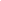 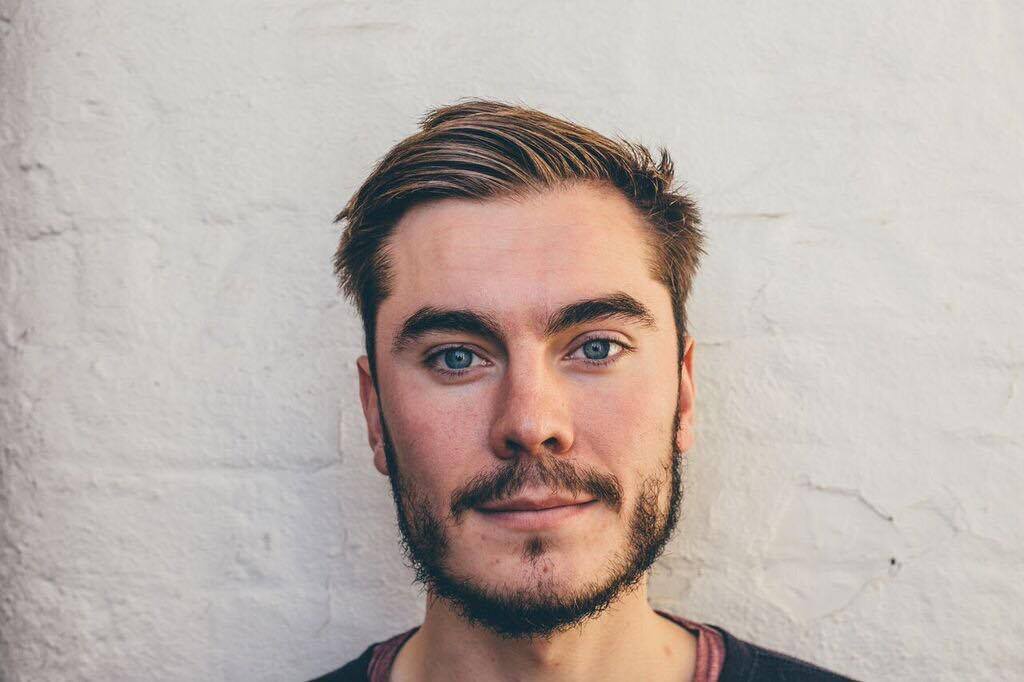 